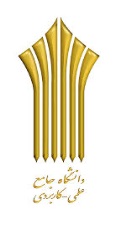 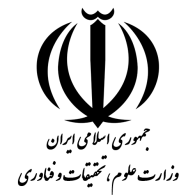  معاونت سنجش، خدمات   آموزشی و دانشجویی  کاربرگ (1-213): معرفی به کارورزیاین قسمت مرکز آموزش تکمیل شود. از: مرکز آموزش علمی- کاربردی نیکوکاری رعد به: .................................................................................با سلام؛ احتراماً، خانم/آقای.................................................. دانشجوی رشته .............................................. ورودی نیم سال ............. سال تحصیلی ................ مقطع.................... به شماره دانشجویی .............................................. و شماره ملی ...................................... مرکز آموزش علمی- کاربردی نیکوکاری رعد این مرکز بحضور معرفی می گردند. نامبرده متقاضی گذراندن واحد کارآموزی خود، به مدت 240 ساعت در طول ترم نیمسال............. تحصیلی .................. در آن واحد می باشد. مقتضی است پس از بررسی، این مرکز آموزش را از نتیجه امر تا تاریخ ...................................... مطلع فرمائید.لازم به ذکر است به منظور شروع به کار کارآموزی نامبرده، نسبت به تعیین سرپرست کارآموزی وی در آن واحد اقدامات مقتضی معمول فرمایند. قابل ذکر است در طول مدت کارورزی دانشجو موظف به رعایت مقررات انضباطی آن واحد می باشد.مدارک اتمام کارآموزی:برگه پایان دوره کارورزی(تایید..............ساعت کارآموزی نامبرده)،  تکمیل، تایید و مهر نمودن فرمهای پیوست توسط سرپرست کارورزی و یا واحد آموزش مراکز کارورزی، اصل گزارش کارورزی                                                                                      نام و نام خانوادگی رییس مرکز                                                                                     تاریخ و امضاء از: مرکز آموزش علمی- کاربردی نیکوکاری رعد به: .................................................................................با سلام؛ احتراماً، خانم/آقای.................................................. دانشجوی رشته .............................................. ورودی نیم سال ............. سال تحصیلی ................ مقطع.................... به شماره دانشجویی .............................................. و شماره ملی ...................................... مرکز آموزش علمی- کاربردی نیکوکاری رعد این مرکز بحضور معرفی می گردند. نامبرده متقاضی گذراندن واحد کارآموزی خود، به مدت 240 ساعت در طول ترم نیمسال............. تحصیلی .................. در آن واحد می باشد. مقتضی است پس از بررسی، این مرکز آموزش را از نتیجه امر تا تاریخ ...................................... مطلع فرمائید.لازم به ذکر است به منظور شروع به کار کارآموزی نامبرده، نسبت به تعیین سرپرست کارآموزی وی در آن واحد اقدامات مقتضی معمول فرمایند. قابل ذکر است در طول مدت کارورزی دانشجو موظف به رعایت مقررات انضباطی آن واحد می باشد.مدارک اتمام کارآموزی:برگه پایان دوره کارورزی(تایید..............ساعت کارآموزی نامبرده)،  تکمیل، تایید و مهر نمودن فرمهای پیوست توسط سرپرست کارورزی و یا واحد آموزش مراکز کارورزی، اصل گزارش کارورزی                                                                                      نام و نام خانوادگی رییس مرکز                                                                                     تاریخ و امضاءاین قسمت توسط مسئول کارورزی در شرکت/سازمان و...تکمیل شود.از: ................................................................................. به: مرکز آموزش علمی- کاربردی نیکوکاری رعدبا سلام بدین وسیله موافقت این واحد را با کارورزی آقای/خانم ...................................................اعلام داشته، لطفاً اقدامات بعدی را مبذول فرمایند.نام و نام خانوادگی سرپرست کارآموزی:                                     شماره تماس:محل کارورزی:                                                                   تاریخ شروع کارورزی:                                                                            نام و نام خانوادگی مسئول مربوطه                                                                                                                           تاریخ و امضاء